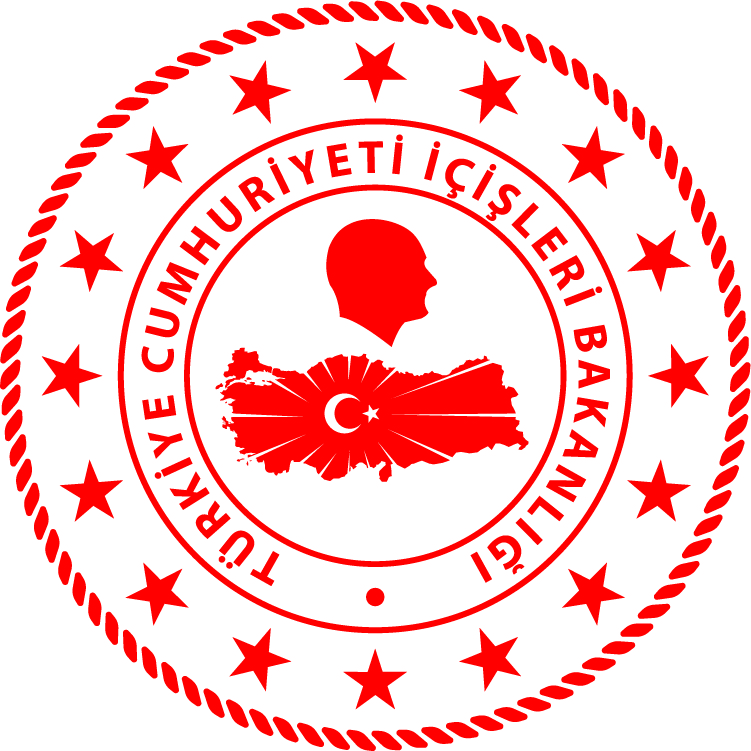 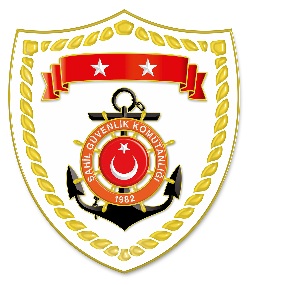 Ege BölgesiAkdeniz BölgesiS.NoTARİHMEVKİ VE ZAMANKURTARILAN SAYISIKURTARILAN/YEDEKLENEN TEKNE SAYISIAÇIKLAMA127 Mart 2020MUĞLA/Datça
00.5010-Datça açıklarında Yunan Sahil güvenlik unsurları tarafından Türk Karasularına bırakılan can salı içerisindeki 10 düzensiz göçmen kurtarılmıştır.228 Mart 2020AYDIN/Didim
00.389-Didim açıklarında Yunan Sahil güvenlik unsurları tarafından Türk Karasularına bırakılan can salı içerisindeki 9 düzensiz göçmen kurtarılmıştır.329 Mart 2020AYDIN/Kuşadası
10.452-Kuşadası açıklarında içerisinde 2 şahıs bulunan özel bir teknenin batmak üzere olduğu bilgisinin alınması üzerine görevlendirilen Sahil Güvenlik botu tarafından bahse konu şahıslar denizden alınarak Kuşadası Limanı’na intikal ettirilmiş, teknenin ise sahibi tarafından kendi imkânlarıyla battığı yerden kurtarılacağı bilgisi alınmıştır.429 Mart 2020MUĞLA/Datça
23.4018-Datça açıklarında Yunan Sahil güvenlik unsurları tarafından Türk Karasularına bırakılan can salı içerisindeki 18 düzensiz göçmen kurtarılmıştır.S.NoTARİHMEVKİ VE ZAMANKURTARILAN SAYISIKURTARILAN/YEDEKLENEN TEKNE SAYISIAÇIKLAMA127 Mart 2020HATAY/İskenderun
13.4521İskenderun açıklarında içerisinde 2 şahıs bulunan özel bir teknenin makine arızası nedeniyle sürüklendiği ve yardım talebinde bulunulduğu bilgisinin alınması üzerine görevlendirilen Sahil Güvenlik botu tarafından bahse konu tekne içerisindeki şahıslarla birlikte yedeklenerek İskenderun Balıkçı Barınağı’na intikal ettirilmiştir.227 Mart 2020ANTALYA/Kaş
21.339-Kaş açıklarında lastik bot içerisinde bir grup düzensiz göçmenin yardım talebinde bulunduğu bilgisinin alınması üzerine 9 düzensiz göçmen kurtarılmıştır.